ПОЛОЖЕНИЕ о формах, периодичности и порядке текущего контроля успеваемости воспитанников МКДОУ «Детский сад с. Маммаул»Общие положенияНастоящее Положение о формах, периодичности и порядке текущего контроля успеваемости воспитанников (далее - Положение) регулирует деятельность Муниципального казенного дошкольного образовательного учреждения «Детский сад с.Маммаул» (далее – ДОУ) в части осуществления текущего контроля освоения обучающимися образовательных программ (далее – педагогическая диагностика).Настоящее Положение разработано в соответствиис:Федеральным законом от 29.12.2012 №273-ФЗ «Об образовании в Российской Федерации» (ст.30 ч.2, ст.28 ч.3 п.10, ст.58 ч.1);Приказом Министерства образования и науки РФ от 17.10.2013 №1155 «Об утверждении федерального государственного образовательного стандарта дошкольного образования»;Уставом ДОУ;Образовательной программой дошкольного образования.При реализации образовательных программ ДОУ проводится оценка индивидуального развития воспитанников. Такая оценка производится педагогическими работниками (воспитателями, музыкальным руководителем, инструктором по физической культуре) в рамках педагогической диагностики (оценки индивидуального развития детей дошкольного возраста, связанной с оценкой эффективности педагогических действий и лежащей в основе их дальнейшего планирования). Результаты педагогической диагностики могут использоваться исключительно для решения следующих образовательных задач:индивидуализации образования (в том числе поддержки ребенка, построения его образовательной траектории или профессиональной коррекции особенностей его развития);оптимизации работы с группой воспитанников.Педагогическую диагностику осуществляют педагогические работники в соответствии с должностными обязанностями.Результаты, полученные в ходе педагогической диагностики за отчетный период (учебный год), являются документальной основой для составления ежегодного отчета о самообследовании и публикуются на его официальном сайте в установленном порядке с соблюдением положений Федерального закона от 27.07.2006 № 152-ФЗ «О персональных данных».Основными потребителями информации о педагогической диагностике являются участники образовательного процесса: педагоги, специалисты, родители (законные представители) воспитанников, коллегиальные органы управления ДОУ, экспертные комиссии при проведении процедур лицензирования, учредитель.Форма проведения педагогической диагностикиФорма проведения педагогической диагностики преимущественно представляет собой наблюдение за активностью обучающегося в различные периоды пребывания в ДОУ, анализ продуктов детской деятельности и специальные диагностические ситуации, организуемые педагогом. Формы проведения, критерии, методика оценивания и инструментарий проведения педагогической диагностики используется в соответствии с реализуемыми в ДОУ образовательными программами.Периодичность проведения педагогической диагностики:Педагогическая диагностика проводится во всех возрастных группах два раза в год (в сентябре и мае). В начале года педагогическая диагностика направлена на выявление стартовых возможностей обучающихся, в конце учебного года - наличие динамики в развитии.Педагогическая диагностика проводится по пяти образовательным областям: социально - коммуникативное развитие; познавательное развитие; речевое развитие; художественно - эстетическое развитие; физическое развитие.Инструментарием для педагогической диагностики являются диагностические карты.Результаты оценки индивидуального развития обучающихся группы оформляются в виде диагностических карт.Педагогическая диагностика оценивается по 5-и бальной шкале:1 балл - (в диаграмме красный цвет) - ребенок не может выполнить задание, помощь взрослого не принимает;  балла - (в диаграмме оранжевый цвет) - ребенок с помощью взрослого выполняет задание (по аналогии);3 балла - (в диаграмме серый цвет) - ребенок выполняет задание с частичной помощью взрослого (наводящие вопросы);4 балла - (в диаграмме синий цвет) - ребенок выполняет самостоятельно и с незначительной помощью взрослого задание;баллов - (в диаграмме зеленый цвет) - ребенок выполняет задание самостоятельно, полностью освоил материал.Порядок проведения педагогической диагностикиПедагогическая диагностика осуществляется в течение времени пребывания обучающегося в ДОУ с 8.00 до 16.00 в группах общеразвивающей направленности, исключая время, отведенное на сон.Данные педагогической диагностики вносятся в диагностические карты развития обучающихся, с которой педагогические работники знакомят родителей (законных представителей) обучающихся на индивидуальных консультациях.По результатам педагогической диагностики, при необходимости, составляется индивидуальный маршрут развития обучающегося в его целях поддержки, построения его образовательной траектории или профессиональной коррекции особенностей его развития.Педагогические работники не позднее 01.10.  и 20.05. текущего учебного года сдают результаты проведенных педагогических наблюдений и диагностических исследований с выводами - Аналитическую справку, диаграммы по установленной форме заместителю заведующего по воспитательно-образовательной работе.Заместитель заведующего по воспитательно-образовательной работе на основании диагностических карт и аналитических справок групп, осуществляет сравнительный анализ, определяет эффективность проведенной работы, проводит сопоставление с нормативными показателями и представляет обобщенные результаты на итоговом педагогическом совете - Аналитическую справку «О результатах мониторинга усвоения обучающимися Образовательных программ за учебный год.После ознакомления с обобщенными результатами на итоговом Педагогическом совете определяются проблемы, пути их решения и приоритетные задачи ДОУ для реализации в новом учебном году по результатам педагогической диагностики.ДокументацияДиагностический инструментарий для проведения оценки индивидуального развития обучающихся (педагогической диагностики)  хранятся педагогами в группах и обновляются по мере необходимости.Общие результаты педагогической диагностики уровня индивидуального развития обучающихся (диагностические карты, аналитические справки, диаграммы) хранятся на бумажных носителях в архиве методического кабинета 5лет.Заключительные положенияИзменения и дополнения в настоящее Положение принимаются на Общем собрании работников ДОУ с учетом мнения Совета родителей (законных представителей) воспитанников.Положение действует до принятия нового Положения, утвержденного руководителем в установленном порядке.С положением ознакомлены: ____________________________________________________________________________________________________________________________________________________________________________________________________________________________________________________________________________________________________________________________________________________________________________________________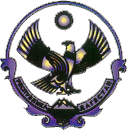 Муниципальное казенное дошкольное образовательноеучреждение «Детский сад №1 с. Сергокала»Сергокалинского района          368510, с. Сергокала ул. 317 Стрелковой дивизии № 11, тел. 8 (964) 010 76 56                 ОКПО 25122566,  ОГРН 1020502335160,  ИНН/КПП 0527003053/052701001                                                                   ПРИКАЗ № ______                                                                                «___ » _____ 2021г.    «Об  утверждение  положения «О формах, периодичности и порядке текущего контроля успеваемости воспитанников Муниципального казенного дошкольного образовательного учреждения «Детский сад №1с.Сергокала»В соответствии с уставом МКДОУ  «Детский сад №1с.Сергокала», ПРИКАЗЫВАЮ:1. Утвердить прилагаемое Положение «О формах, периодичности и порядке текущего контроля успеваемости воспитанников Муниципального казенного дошкольного образовательного учреждения  «Детский сад №1с.Сергокала».2. Возложить  функции  по  координации  и  проведению текущего контроля успеваемости воспитанников Муниципального казенного дошкольного образовательного учреждения «Детский сад №1с. Сергокала» на   заместителя заведующего по воспитательно-образовательной работе. 3. Контроль по исполнению приказа оставляю за собой.Заведующий                                                   У.А. РашидоваС положением ознакомлены: ____________________________________________________________________________________________________________________________________________________________________________________________________________________________________________________________________________________	Принято на педагогическом совете Протокол №___ от «__ » ____ 2021г.Утверждено: заведующий МКДОУ «Детский сад  с.Маммаул»____________________Абдулкадирова У.О.Приказ № ___ от «___»_________ 2021г. 